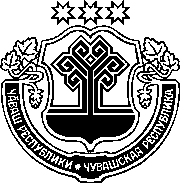 ЗАКОНЧУВАШСКОЙ РЕСПУБЛИКИО ВНЕСЕНИИ ИЗМЕНЕНИЙ 
В ЗАКОН ЧУВАШСКОЙ РЕСПУБЛИКИ 
"О ПОРЯДКЕ ПЕРЕМЕЩЕНИЯ ЗАДЕРЖАННЫХ 
ТРАНСПОРТНЫХ СРЕДСТВ НА СПЕЦИАЛИЗИРОВАННУЮ СТОЯНКУ, ИХ ХРАНЕНИЯ, ОПЛАТЫ РАСХОДОВ 
НА ПЕРЕМЕЩЕНИЕ И ХРАНЕНИЕ, ВОЗВРАТА ТРАНСПОРТНЫХ СРЕДСТВ"ПринятГосударственным СоветомЧувашской Республики20 октября 2016 годаСтатья 1Внести в Закон Чувашской Республики от 24 мая 2012 года № 36 
"О порядке перемещения задержанных транспортных средств на специализированную стоянку, их хранения, оплаты расходов на перемещение 
и хранение, возврата транспортных средств" (Ведомости Государственного Совета Чувашской Республики, 2012, № 95; Собрание законодательства Чувашской Республики, 2013, № 5; 2014, № 12) следующие изменения:1) в наименовании слова "расходов на перемещение и хранение" 
заменить словами "стоимости перемещения и хранения";2) в статье 1 слова ", оплаты расходов на перемещение и хранение, 
а также возврата транспортных средств" заменить словами "и возврата, оплаты стоимости перемещения и хранения транспортных средств";3) в абзаце четвертом статьи 2 слова "и (или) выдавать письменное решение о прекращении задержания транспортного средства" заменить 
словами ", принимать решение о прекращении задержания транспортного средства или о возврате транспортного средства";4) в статье 3:а) часть 1 после слова "перемещается" дополнить словами "в случаях, указанных в части 1 статьи 2713 Кодекса, водителем транспортного средства либо уполномоченным должностным лицом или";б) часть 11 изложить в следующей редакции:"11. В соответствии с законодательством Российской Федерации задержание транспортного средства прекращается непосредственно на месте задержания транспортного средства в присутствии лица, которое может управлять данным транспортным средством в соответствии с Правилами дорожного движения, если причина задержания транспортного средства устранена до начала движения эвакуатора.";в) дополнить частью 12 следующего содержания:"12. В соответствии с законодательством Российской Федерации уполномоченными должностными лицами составляется протокол о задержании транспортного средства, после чего они присутствуют на месте 
задержания транспортного средства до начала движения эвакуатора. Копия протокола о задержании транспортного средства вручается лицу, в отношении которого применена указанная мера обеспечения производства 
по делу об административном правонарушении, а также лицу, ответственному за перемещение транспортного средства.";г) в части 3:в пункте 2 слова "протокола задержания" заменить словами "протокола о задержании";в пункте 5 слова "размерах расходов на перемещение и хранение транспортного средства" заменить словами "тарифах на перемещение 
и хранение транспортного средства и сроках оплаты стоимости перемещения и хранения транспортного средства";в пункте 6 слова "расходов лиц, ответственных за перемещение 
и (или) хранение транспортных средств" заменить словами "стоимости 
перемещения и хранения транспортного средства";д) часть 6 после слов "начала движения" дополнить словами "транспортного средства или";5) в статье 4:а) в части 3:в пункте 7 слова "прекращении задержания" заменить словом "возврате";в пункте 71 слова "письменного решения о прекращении задержания" заменить словами "решения о возврате";б) в части 4 первое предложение дополнить словами "при ее наличии";в) в части 6 слова "Нарушенные при изъятии печати восстанавливаются" заменить словами "Транспортное средство, целостность опечатывания которого нарушена в результате доступа к нему, подлежит повторному опечатыванию";6) в статье 5:а) в наименовании слова "расходов на перемещение и хранение" 
заменить словами "стоимости перемещения и хранения";б) часть 1 изложить в следующей редакции:"1. В соответствии с законодательством Российской Федерации лицо, привлеченное к административной ответственности за административное правонарушение, повлекшее применение задержания транспортного средства, за исключением случаев, указанных в части 9 статьи 2713 Кодекса, оплачивает стоимость перемещения и хранения транспортного средства 
в сроки и по тарифам, которые устанавливаются органом исполнительной власти Чувашской Республики, осуществляющим государственное регулирование цен (тарифов), в соответствии с методическими указаниями, утвержденными уполномоченным федеральным органом исполнительной власти, осуществляющим функции по принятию нормативных правовых актов и контролю за соблюдением законодательства в сфере государственного регулирования цен (тарифов) на товары (услуги).";в) части 2 и 3 признать утратившими силу;г) в части 4 слова "письменным решением о прекращении задержания" заменить словами "решением о возврате";д) части 5 и 6 изложить в следующей редакции:"5. В соответствии с законодательством Российской Федерации обязанность по оплате стоимости перемещения и хранения транспортного средства возлагается на лицо, привлеченное к административной ответственности за административное правонарушение, повлекшее применение задержания транспортного средства, в постановлении о назначении административного наказания.6. В случае прекращения производства по делу об административном правонарушении по основаниям, предусмотренным частью 12 статьи 2713 
Кодекса, отнесение расходов на перемещение и хранение транспортного средства на счет федерального бюджета или республиканского бюджета Чувашской Республики либо возложение обязанности по оплате стоимости перемещения и хранения транспортного средства на лицо, совершившее противоправные действия (бездействие), повлекшие задержание транспортного средства, его родителей или иных законных представителей осуществляется в порядке, установленном законодательством Российской 
Федерации.";е) часть 7 признать утратившей силу;7) в статье 6:а) в части 1:в пункте 3 слова "письменное решение уполномоченного должностного лица о прекращении задержания" заменить словами "решение о возврате";пункт 5 признать утратившим силу;б) дополнить частью 21 следующего содержания:"21. В соответствии с законодательством Российской Федерации возврат транспортных средств их владельцам, представителям владельцев или лицам, имеющим при себе документы, необходимые для управления данными транспортными средствами, осуществляется незамедлительно после устранения причины их задержания.". Статья 2Настоящий Закон вступает в силу по истечении десяти дней после дня его официального опубликования.г. Чебоксары31 октября 2016 года№ 75ГлаваЧувашской РеспубликиМ. Игнатьев